Сетка двойного кручения по ГОСТ Р 51285-99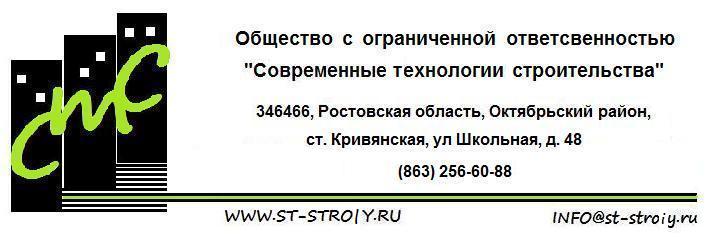 Тел.: (863) 256-60-88, 279-50-44факс: (8635) 26-06-68, 26-06-70www.st-stroiy.ruГеометрические размеры, м(ширина, длина)Тип сеткиТип сеткиТип сеткиТип сеткиЦена с НДС за 1 м², руб.Геометрические размеры, м(ширина, длина)Диаметр проволоки, ммДиаметр проволоки кромки, ммРазмер ячейкиТип покрытияЦена с НДС за 1 м², руб.1, 2, 3, 4 х 50 2,73,4С 80 (8х10)Ц120-001, 2, 3, 4 х 50 3,03,9С 80 (8х10)Ц150-001, 2, 3, 4 х 50 2,7/3,73,4/4,4С 80 (8х10)ЦП170-00